Publicado en Madrid el 07/03/2024 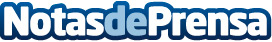 La nueva FP del Grupo Educativo UAX, arranca operaciones revolucionando la relación ‘estudiante – empresa’XTART involucra a las empresas en la co-creación de los programas formativos para mejorar la empleabilidad de los estudiantes en 4 verticales de especialización: tech, business, salud y emergencias y protección civil. Pese a que en 2023 España alcanzó un récord de vacantes de casi 150 mil puestos de trabajo sin cubrir, dos de cada diez españoles con estudios superiores no encuentran empleo. Para el año 2030 las ofertas de trabajo en España requerirán en un 65% competencias de Formación Profesional
Datos de contacto:Axicom para XTARTXTART646260354 / 63602351Nota de prensa publicada en: https://www.notasdeprensa.es/la-nueva-fp-del-grupo-educativo-uax-arranca Categorias: Nacional Educación Emprendedores Recursos humanos Formación profesional Universidades Actualidad Empresarial http://www.notasdeprensa.es